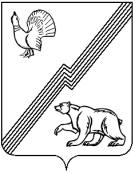 ГЛАВА ГОРОДА ЮГОРСКАХанты-Мансийского автономного округа – Югры ПОСТАНОВЛЕНИЕот 11 ноября 2019 года        									          № 69О проведении публичных слушанийпо проекту бюджета города Югорска на 2020 год и на плановый период 2021 и 2022 годов В соответствии с Федеральным законом от 06.10.2013 № 131 – ФЗ «Об общих принципах организации местного самоуправления в Российской Федерации», Порядком организации                        и проведения публичных слушаний в городе Югорске, утвержденным решением Думы города Югорска от 23.03.2017 № 24:1. Назначить по инициативе главы города Югорска публичные слушания по проекту бюджета города Югорска на 2020 год и на плановый период 2021 и 2022 годов.2. Провести публичные слушания по проекту бюджета города Югорска на 2020 год                       и на плановый период 2021 и 2022 годов 09.12.2019 в 18.00 по адресу: Ханты-Мансийский автономный округ - Югра, Тюменская область, г. Югорск, ул. 40 лет Победы, д. 11, 4 этаж,                зал заседаний № 1 администрации города Югорска (410 кабинет).3. Утвердить персональный состав организационного комитета по подготовке                           и проведению публичных слушаний по проекту бюджета города Югорска на 2020 год                         и на плановый период 2021 и 2022 годов (далее - организационный комитет) (приложение).4. Установить что, предложения и замечания по проекту бюджета города Югорска                   на 2020 год и на плановый период 2021 и 2022 годов представляются в организационный комитет в срок до 05.12.2019 в письменной форме или в форме электронного документа                     на указанный в информационном сообщении о проведении публичных слушаний электронный адрес с указанием фамилии, имени, отчества (последнее -  при наличии), даты рождения, адреса места жительства и контактного телефона жителя муниципального образования, внесшего предложения по обсуждаемому проекту.5. Опубликовать настоящее постановление в официальном печатном издании города Югорска и разместить на официальном сайте органов местного самоуправления города Югорска.6. После проведения публичных слушаний опубликовать в официальном печатном издании города Югорска заключение о результатах публичных слушаний не позднее 12.12.2019.7. Контроль за выполнением постановления возложить на директора департамента финансов администрации города Югорска И.Ю. Мальцеву.Глава города Югорска                                                                                                 А.В. БородкинПриложениек постановлениюглавы города Югорскаот 11 ноября 2019 года № 69Состав организационного комитета по подготовке и проведению публичных слушаний по проекту бюджета города Югорска на 2020 год и на плановый период 2021и 2022 годовМальцева Ирина Юрьевна – директор департамента финансов администрации города ЮгорскаБушуева Надежда Павловна – заместитель директора департамента – начальник бюджетного управления департамента финансов администрации города ЮгорскаТолкачева Лариса Ивановна – заместитель директора департамента – начальник отдела доходов департамента финансов администрации города ЮгорскаПервушина Тамара Александровна - заместитель директора департамента - начальник управления бюджетного учета, отчетности и кассового исполнения бюджета департамента финансов администрации города ЮгорскаМуллабаева Елена Анатольевна – главный специалист отдела сводного бюджетного планирования бюджетного управления департамента финансов администрации города ЮгорскаКамалетдинова Наиля Каримовна – заместитель председателя общественного совета                  при администрации города Югорска в сфере бюджетных правоотношений (по согласованию)Саргисян Сусанна Юрьевна – заместитель директора по экономическим вопросам муниципального казенного учреждения «Централизованная бухгалтерия учреждений образования», член общественного совета при администрации города Югорска в сфере бюджетных правоотношений (по согласованию)